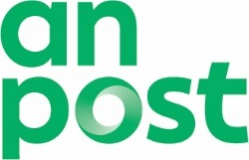 Guidelines for completing Vetting Invitation Form (NVB 1a)Please read the following guidelines before completing this form.MiscellaneousThe Form must be completed in full using BLOCK CAPITALS and writing must be clear and legible.The Form should be completed in ball point pen.Photocopies will not be accepted.All applicants will be required to provide documents to validate their identity.If the applicant is under 18 years of age, a completed NVB 3(a) - Parent\Guardian Consent Form will be required. Please note that where the applicant is under 18 years of age the electronic correspondence will issue to the Parent\Guardian. This being the case, the applicant must provide their Parent\Guardian Email address on the NVB 1(a) form.Personal DetailsInsert details for each field, allowing one block letter per box.For Date of Birth field, allow one digit per box.Please fill in your Email Address, allowing one character/symbol per box. This is required as the invitation to the e-vetting website will be sent to this address.Please allow one digit per box for your contact number.The Current Address means the address you are now living at.The address fields should be completed in full, including Eircode/Postcode. No abbreviations.Role applied forThe role being applied for must be clearly stated. Generic terms such as “Volunteer” will not suffice.Section 2 – Additional Information - Declaration of ApplicationThe applicant must confirm their understanding and acceptance of the two statements by ticking the box provided and signing and dating the Vetting Invitation form.Return to  Xmascasuals@anpost.ieYour Ref:Return to  Xmascasuals@anpost.ieReturn to  Xmascasuals@anpost.ieForm NVB 1(a)Vetting InvitationForename(s):Middle Name:Surname:Date Of Birth://Email Address:Email Address:Contact Number:Contact Number:Role Being Vetted For:Role Being Vetted For:Role Being Vetted For:Current Address:Current Address:Current Address:Current Address:Line 1:Line 1:Line 2:Line 2:Line 3:Line 3:Line 4:Line 4:Line 5:Line 5:Eircode/Postcode:Eircode/Postcode:Name Of Organisation:I confirm that I have provided documentation to validate my identity as required andI hereby authorise the National Vetting Bureau of An Garda Síochána to furnish to the above Organisation a statement that there is no criminal record information to disclose in respect of me in Ireland or elsewhere, or a statement of criminal record information in Ireland or elsewhere as the case may be.  Please tick box I confirm that I have provided documentation to validate my identity as required andI hereby authorise the National Vetting Bureau of An Garda Síochána to furnish to the above Organisation a statement that there is no criminal record information to disclose in respect of me in Ireland or elsewhere, or a statement of criminal record information in Ireland or elsewhere as the case may be.  Please tick box I confirm that I have provided documentation to validate my identity as required andI hereby authorise the National Vetting Bureau of An Garda Síochána to furnish to the above Organisation a statement that there is no criminal record information to disclose in respect of me in Ireland or elsewhere, or a statement of criminal record information in Ireland or elsewhere as the case may be.  Please tick box I confirm that I have provided documentation to validate my identity as required andI hereby authorise the National Vetting Bureau of An Garda Síochána to furnish to the above Organisation a statement that there is no criminal record information to disclose in respect of me in Ireland or elsewhere, or a statement of criminal record information in Ireland or elsewhere as the case may be.  Please tick box I confirm that I have provided documentation to validate my identity as required andI hereby authorise the National Vetting Bureau of An Garda Síochána to furnish to the above Organisation a statement that there is no criminal record information to disclose in respect of me in Ireland or elsewhere, or a statement of criminal record information in Ireland or elsewhere as the case may be.  Please tick box I confirm that I have provided documentation to validate my identity as required andI hereby authorise the National Vetting Bureau of An Garda Síochána to furnish to the above Organisation a statement that there is no criminal record information to disclose in respect of me in Ireland or elsewhere, or a statement of criminal record information in Ireland or elsewhere as the case may be.  Please tick box Applicant’sSignature:    Date://Note: Please return this form to the above named organisation.  An invitation to the e-vetting website will then be sent to your Email address.Note: Please return this form to the above named organisation.  An invitation to the e-vetting website will then be sent to your Email address.Note: Please return this form to the above named organisation.  An invitation to the e-vetting website will then be sent to your Email address.Note: Please return this form to the above named organisation.  An invitation to the e-vetting website will then be sent to your Email address.Note: Please return this form to the above named organisation.  An invitation to the e-vetting website will then be sent to your Email address.Note: Please return this form to the above named organisation.  An invitation to the e-vetting website will then be sent to your Email address.Note: Please return this form to the above named organisation.  An invitation to the e-vetting website will then be sent to your Email address.Note: Please return this form to the above named organisation.  An invitation to the e-vetting website will then be sent to your Email address.Note: Please return this form to the above named organisation.  An invitation to the e-vetting website will then be sent to your Email address.Note: Please return this form to the above named organisation.  An invitation to the e-vetting website will then be sent to your Email address.Note: Please return this form to the above named organisation.  An invitation to the e-vetting website will then be sent to your Email address.Note: Please return this form to the above named organisation.  An invitation to the e-vetting website will then be sent to your Email address.Note: Please return this form to the above named organisation.  An invitation to the e-vetting website will then be sent to your Email address.